 Windsor TFC Player Pathway 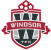 LLocal Player PathwaOur Player Pathway with AffiliatesemAs a club WTFC facilitates itself as an affiliate as part of LPTD pathway for Ontario for 3 local clubs that compete in ECSL (essex county soccer league)WTFC is an active member with all 3 clubs with the following as the main priorities:Educate coachesEducate players with technical and tactical trainingAssessment of players to help facilitate or provide governance in player development or players passing to the next level based upon physical and technical preparednessAs WTFC has integrated itself at the board level with all affiliate clubs, actively provide stability in Pre Academy age groups (U8 - U 12) for those players that wish to work in a more competitive environment whilst training.  Rather than have our affiliate clubs compete against eachother for players, WTFC has become the beacon location to where we must local players of a higher calibre.As all of our affiliate clubs have a recreational infrastructure, much emphasis is placed for those players to have a safe and fun environment first and foremost.  The players that choose to participate and tryout to higher levels are helped on by the programs that WTFC and the affiliates offer.a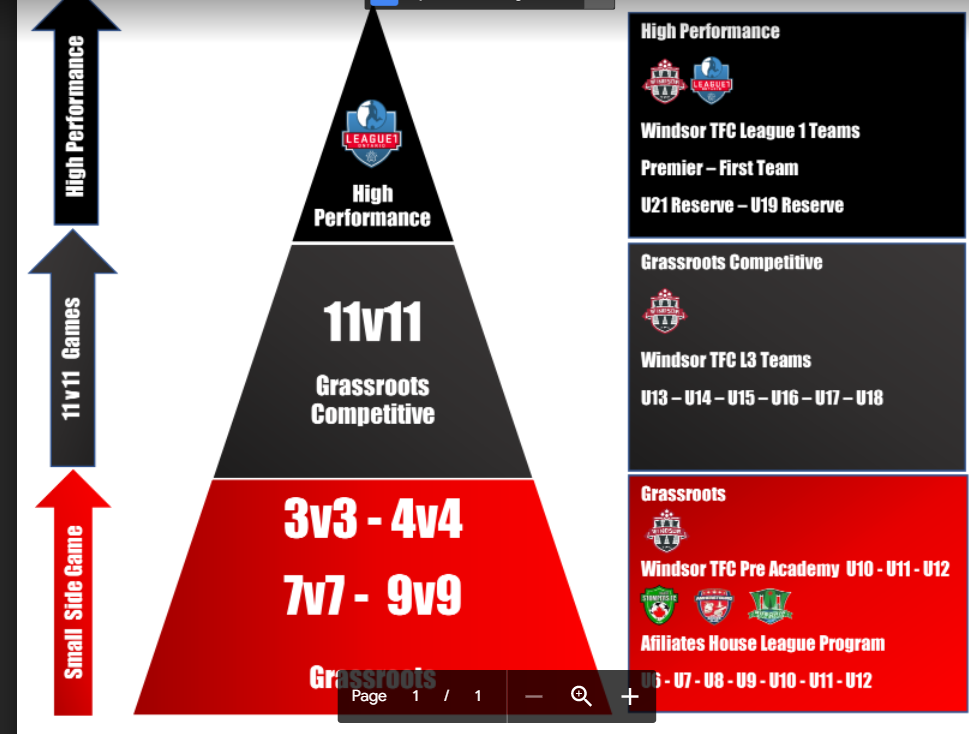 Amherstburg FusionLasalle StompersWindsor Soccer ClubWTFCHouseleague - Recreational3 v 3   4 v 4   7 v 7   9 v 9   11 v 113 v 3   4 v 4   7 v 7   9 v 9   11 v 113 v 3   4 v 4   7 v 7   9 v 9   11 v 11N/AL5 - ECSL (grassroots included)7 v 7   9 v 9   11  v 117 v 7   9 v 9   11  v 117 v 7   9 v 9   11  v 117 v 7   9 v 9   11  v 11L3 - WRLN/AN/AN/A11 v 11League One ReserveN/AN/AN/A11 v 11League One SeniorN/AN/AN/A11 v 11